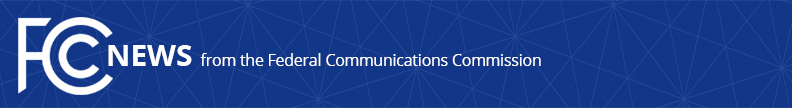 Media Contact: Adam Cassady	Adam.Cassady@fcc.govFor Immediate ReleaseCOMMISSIONER SIMINGTON SPEAKS WITH WIFIFORWARDWASHINGTON, June 29, 2021—On June 28, 2021, FCC Commissioner Nathan Simington spoke to a WifiForward "Wifi at Work" program moderated by Deborah Collier, Vice-President of Policy and Government Affairs at Citizens Against Government Waste.  The program focused on spectrum policy, including a discussion on licensed and unlicensed spectrum, and sharing.  Commissioner Simington stated: “Given recent advances in technology, particularly the increasing deployment of IoT devices which are reliant on wireless technology, I think a carefully crafted, coherent spectrum policy is crucial in today’s marketplace. This is why I am such a committed proponent of outreach to federal agencies with a stake in future spectrum allocation decisions.  I believe that better coordination and stronger relationships among federal agencies is crucial to identifying future commercial spectrum to be allocated for licensed, unlicensed or shared use.” Further information about the event may be found at: https://www.youtube.com/watch?v=8NAvZelQ6eU ###
Office of Commissioner Simington / @SimingtonFCC / www.fcc.gov/leadership/nathan-simingtonThis is an unofficial announcement of Commission action.  Release of the full text of a Commission order constitutes official action.  See MCI v. FCC, 515 F.2d 385 (D.C. Cir. 1974).